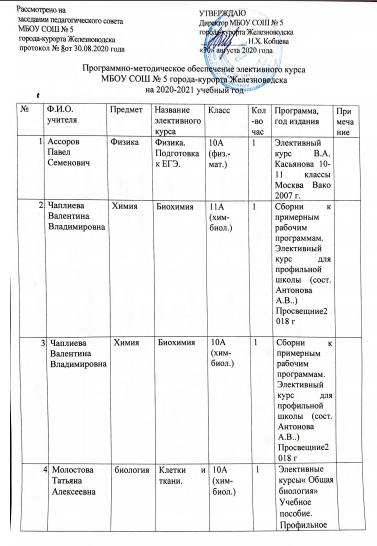 5Молостова Татьяна АлексеевнабиологияМолекулярная генетика и ген инженерия.11А (хим-биол.)1Элективные курсы«Общая биология» Учебное пособие. Профильное обучение. 10-11 классы. Москва. «Дрофа» 2006 г.6Ассоров Павел СеменовичФизика Физика. Подготовка к ЕГЭ.11А(физ.-мат.)Элективный курс В.А. Касьянова 10-11 классы Москва Вако 2007 г.